			MEETING MINUTES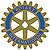 Meeting Title:	  Board Meeting of Rotary Passport ClubDate:		  January 18, 2017Time:		  5:36pm	Attendance:	  Dwight Chambers, Deanne Baquera, Bill Wittich, Ann Wittich,   Leigh-Ann Reinero, Carol Langley, David Kenitzer, Christie HarrisonOld Business:Approval of 11/10/16 & 11/15/16 MinutesMotion:  It was moved by Michael Reinero and seconded by JoAnne Tanner to approve the minutes.  So passed.Holiday Party – Christie HarrisonDiscussion: The event, held at Monks Cellar, was a success.  Over 20 Passport members, plus Roseville Rotary Board members and other guests attend the party.  We raised $300 for Lilliput Services for the foster kids.  A big THANK YOU to Carol Langley for all her great ideas and help.RYLA – Deanne BaqueraDiscussion:  Money from the Rancho Murietta club has been deposited and reservations have been made to send two students this summer.  Action:  Dwight Chambers will talk with Jeff McAlpin regarding future RYLA attendees and fundraising to be able to continue sending students.  Deanne Baquera suggested to Jeff McAlpin that he contact Andrew Peluso to sit on the RYLA subcommittee.New Member Flow – Dwight ChambersDiscussion:  Dwight provided us with an overview of the meeting of the Membership Subcommittee.  We received a copy of the “Lead To Induction” guidelines, which will be useful for future Membership Chairs and Secretaries.  Bill Wittich will also present it to prospective members so they understand the membership process.Membership Involvement – Dwight ChambersDiscussion: The Membership Subcommittee would like to implement a Mentor Program as a way to get veteran Rotarians to help new members complete their Red Dot requirements.  It’s also a way to create involvement in the club.The subcommittee would also like to implement a Buddy System to create involvement.  Each active member will be assigned to an inactive member to stay in contact with throughout the year. Carol Langley created a contest to entice members to update his/her information in Clubrunner.  54 members have updated information and photos.  Carol and JoAnne will continue to call members to remind them to make their updates.  Leigh-Ann Reinero will split up the membership list between the 11 board members in order to call members and invite them to the next meeting and remind them to updated their contact information.Motion:  Leigh-Ann Reinero moved and JoAnne Tanner seconded that we implement the Red Dot and Buddy System effective for our February 9, 2017meeting.  So passed.Friends & Family Membership Program – Dwight ChambersDiscussion:  Dwight is finding support from other clubs for Passport to target friends and family members of Rotarians from other clubs.  Action:  Dwight Chambers, Mike Reinero, and JoAnne Tanner will put together a presentation to take to other clubs in the district.Dues – Deanne BaqueraDescription: A new budget was created that showed a dues increase to $300 a year that would include fees for 4 meetings a year.  The alternative budget was a dues increase to $150 a year with no meetings included.  Michael Reinero proposed we raise dues to $250 a year with a bi-annual billing cycle that would include 4 meals.  The new billing will begin in May and then the next billing will be in November.Motion:  It was moved by Carol Langley and seconded by David Kenitzer to raise dues to $250 that will include 4 meals a year to be billed bi-annually.   So passed.Budget – Deanne BaqueraDescription:  Carol Langley did research to find alternative meeting places that might provide a meal for $25 or less.  Chevy’s on the River provides an appetizer menu with prices between $19.36 - $21.96 per person or a buffet menu that ranges between $24.41 - $29.00.  These prices include tax and gratuity.  There would also be a $100 deposit. This would work well with our new dues structure.Action:  Deanne will update the budget to show a $250 dues structure that will be voted on at the next board meeting.  Christie will look into having our next social at Chevy’s on the River to try it out.New Business:Networking Socials – Christie Harrison Discussion – Our next meeting is February 9th with only 13 tickets sold.  Hopefully everyone can make phone calls to get the word out to the membership.  Our next social is scheduled for March 23rd at either DeVears in midtown or Chevy’s on the River.  She is also looking into Top Golf for a Saturday morning in June.RFP Joint Mixer/Meetings – Michael ReineroDiscussion:  The Roseville, Point West, and Fair Oaks Club are all interested in participating in joint meetings with the Passport club next year.  The goal is to have eight clubs signed on before JoAnne’s term begins.Flash Mob – JoAnne TannerDiscussion – JoAnne is looking for volunteers to help organize flash mobs for Sacramento Breakfast club, West Sacramento club, Midtown club, and North Sacramento club.  Action:  JoAnne will work with Andrew Avalos to put out an email to everyone asking for help.Club Meeting Attendance – Carol LangleyDiscussion:  As a way to increase attendance Carol would like to reach out to members via phone calls to extend an invitation.Action:  Leigh-Ann Reinero will email a membership list that includes emails and phone numbers and assign each board member 7 people to contact.Future Board Meeting – Dwight ChambersDiscussion:  The next board meeting will be held at 5:30pm on February 22nd at the Ramada Inn. David Kenitzer will set up a call-in for those that can’t be there in person.  Future board meeting dates include: March 15, 2017April 19, 2017May 11, 2017 (4:30pm)Director ReportsMembership – Bill WittichDiscussion:  Bill and Carol Langley will be contacting new inductees to invite them to the next meeting.  Each new inductee will be able to give a 2-minute introduction.Public Image – David KenitzerDiscussion:  David provided us with a report that showed Website Activity and Social Media Followers.  Facebook is where most members visit. (Report Attached)Foundation – Carol LangleyDiscussion:  Our next meeting will be a 100th Anniversary Party for the Rotary Foundation.  Bob Deering, Foundation Director for the District, will be in attendance.  Lots of surprises.The Who Are You contest ends Friday.  The winner will get dinner for 2 at Burger King.  This was a way to get members to update their Clubrunner profiles.Carol is sending birthday cards to members that include a 4 Way Test card.  Action:  Deanne Baquera will talk with the Roseville Club to see if we can use their banner at our meetings.Service – Michael ReineroDiscussion:  30% of members are reporting their community service.  This is up 3% from last year. We show 1000 hours so far breaking down as 1/3 self directed service and 2/3 rotary service.Action:  Statistics to be reported in newsletter Club Administration – Christie HarrisonDiscussion:  Will be putting out a Survey Monkey asking about member’s expectation of being a Rotarian, a Passport member, and social gatherings.Action:  Christie to put out the survey within the next two weeksOfficer ReportsPresident Elect’s Report – JoAnne TannerDiscussion:  Will be attending Pre-Pets in FebruaryVice President’s Report – Ann WittichDiscussion:  The Red Dot program will begin in February.  Ann will be updating the form.  The question came up about the Rotary Magazine and making sure only one magazine goes to a family with multiple members.Action:  Leigh-Ann & Mike Reinero will fix the magazine issueImmediate Past President’s Report – Mike ReineroNo comments at this time.Secretary’s Report – Leigh-Ann ReineroDiscussion:  A review was given of our membership status, new members by month and terminated members by month. (Report attached)Treasurer’s Report – Deanne BaqueraNo comments at this timePresident’s Report – Dwight ChambersDiscussion:  John Germ to speak at the District 5180 Rotary Foundation Centennial Celebration on May 20th at the Folsom Community Center.  Carol Langley and Leigh-Ann Reinero have volunteered to help bartender the evening.District Conference is scheduled for May 5 – 7 in Santa ClaraInternational Conference is scheduled for June 9 – 14 in AtlantaMeeting Adjourned at 7:34pm  